Вопросы к экзамену по геометрии 10 класс Сформулировать три аксиомы стереометрии о взаимном расположении точек, прямых и плоскостей в пространстве.Дать определение параллельных прямых в пространстве.Дать определение параллельных прямой и плоскости.Дать определение скрещивающихся прямых.Дать определение параллельных плоскостей.Дать определение угла между прямыми (пересекающимися, скрещивающимися)Дать определение сонаправленных лучей.Сформулировать два следствия из аксиом, доказать одно на выбор.Сформулировать и доказать теорему о параллельных прямых.Сформулировать и доказать теорему о трех параллельных прямых.Сформулировать и доказать признак параллельности прямой и плоскости.Сформулировать и доказать признак параллельности двух плоскостей.Сформулировать и доказать признак скрещивающихся прямых.Сформулировать и доказать теорему о скрещивающихся прямых.Сформулировать свойства параллельных плоскостей, доказать одно на выбор.Сформулировать и доказать теорему об углах с сонаправленными сторонами.Сформулировать два утверждения о параллельности прямой и плоскости, доказать одно из них.Задачи 1 уровня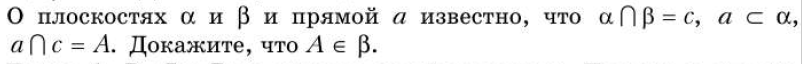 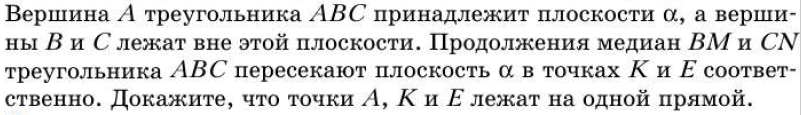 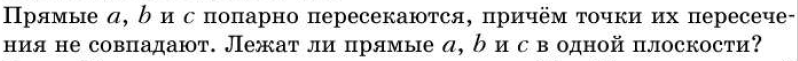 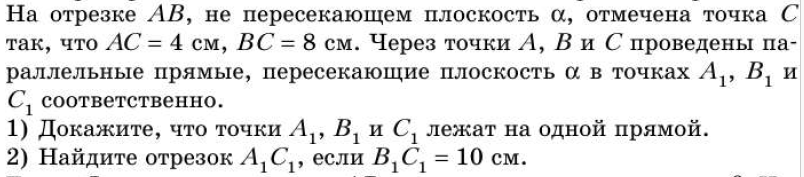 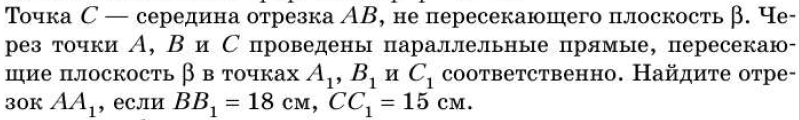 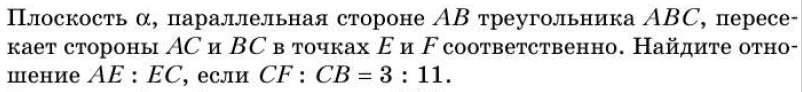 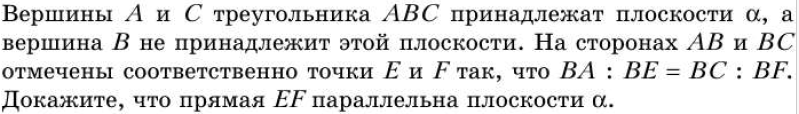 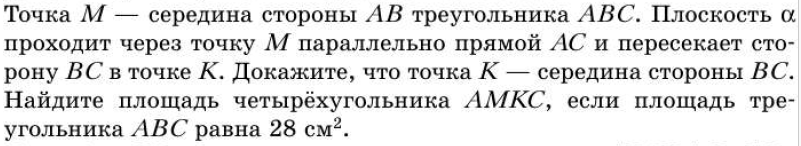 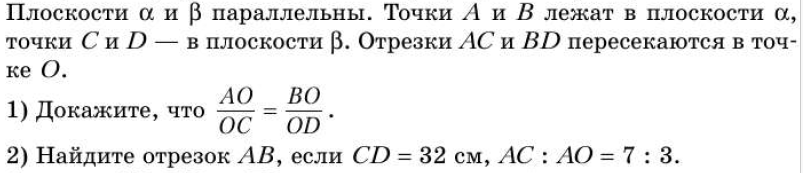 Точки А, В и С лежат в каждой из двух различных плоскостей. Докажите, что данные точки лежат на одной прямой.Квадрат АВСD и трапеция KMNL не лежат в одной плоскости. Точки А и D – середины отрезков KM и NL соответственно. а) Докажите, что KL || BC; б) Найдите ВС, если KL = 10, MN = 6.На стороне ВС параллелограмма ABCD выбрана точка С1 так, что С1В = 3 см. Плоскость, параллельная диагонали АС, проходит через точку С1 и пересекает сторону АВ в точке А1. а) Докажите подобие треугольников ADC и C1BA1.б) Найдите AD, если А1С1 = 4, АС = 12.Точки А и В лежат в плоскости α, а точки С и D – в плоскости β, причем α || β, AB = CD, а отрезки AC и BD пересекаются. а) Докажите, что AD || BC; б) Один из углов четырехугольника ABCD  равен 1300. Найдите остальные углы.  В тетраэдре DABC точки В1, С1, D1 – середины ребра АВ, АС и AD соответственно. Докажите, что треугольники BCD и B1C1D1 подобны. Найдите площадь треугольника BCD, если площадь треугольника B1C1D1равна 12.Задачи 2 уровня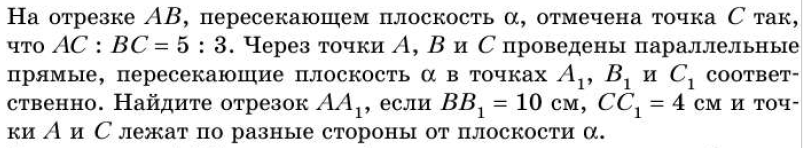 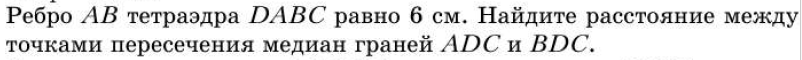 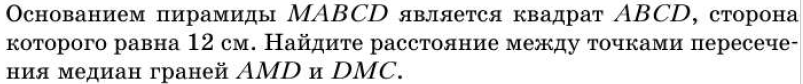 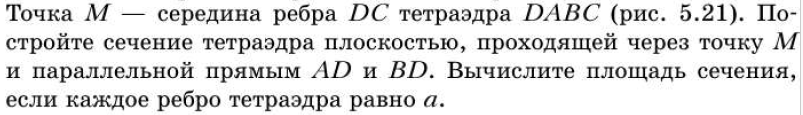 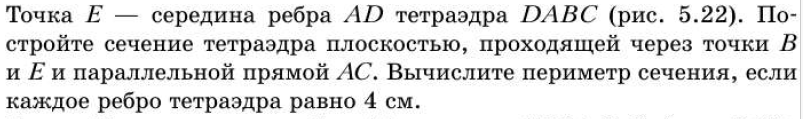 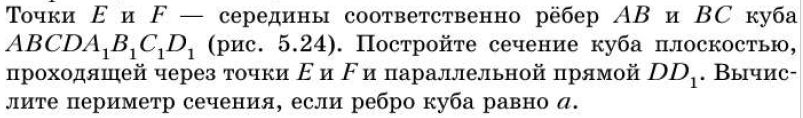 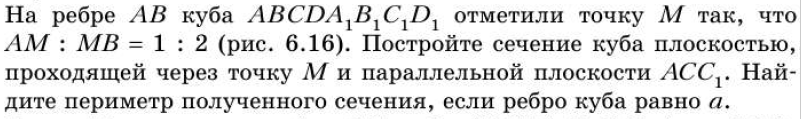 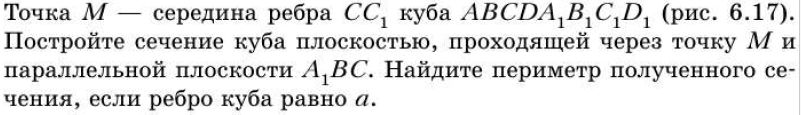 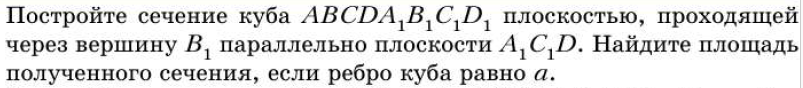 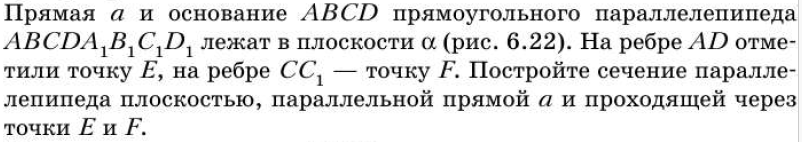 Дан параллелограмм ABCD и плоскость α, не пересекающая его. Через вершины параллелограмма проведены параллельные прямые, пересекающие плоскость α в точках A1, B1, C1, D1.Найдите АА1, если ВВ1 = 5,  СС1 = 4, DD1 = 7.Точка М не лежит в плоскости ромба АВСD. На отрезке ВМ  выбрана точка F так, что MF:FB = 1:3. а) Постройте точку К – точку пересечения прямой МС с плоскостью AFD, б) Найдите FK, если AD = 16 см.Задачи на построение сеченийПостройте сечение куба плоскостью (EFK)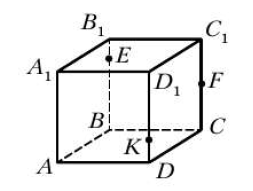 Постройте сечение куба плоскостью (EFМ)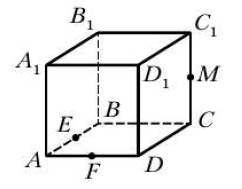 Постройте сечение куба плоскостью, проходящей через точки E и F параллельно прямой DD1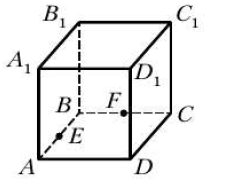 Постройте сечение призмы плоскостью, проходящей через точки М и С1 и параллельной прямой АВ.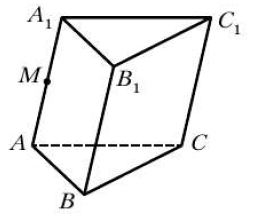 Постройте сечение тетраэдра плоскостью, проходящей через прямую МК параллельно прямой СD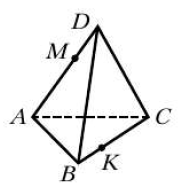 Постройте сечение призмы плоскостью (СМD)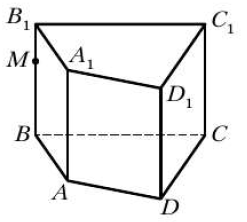 Постройте сечение плоскостью, проходящей через точки M, P, N.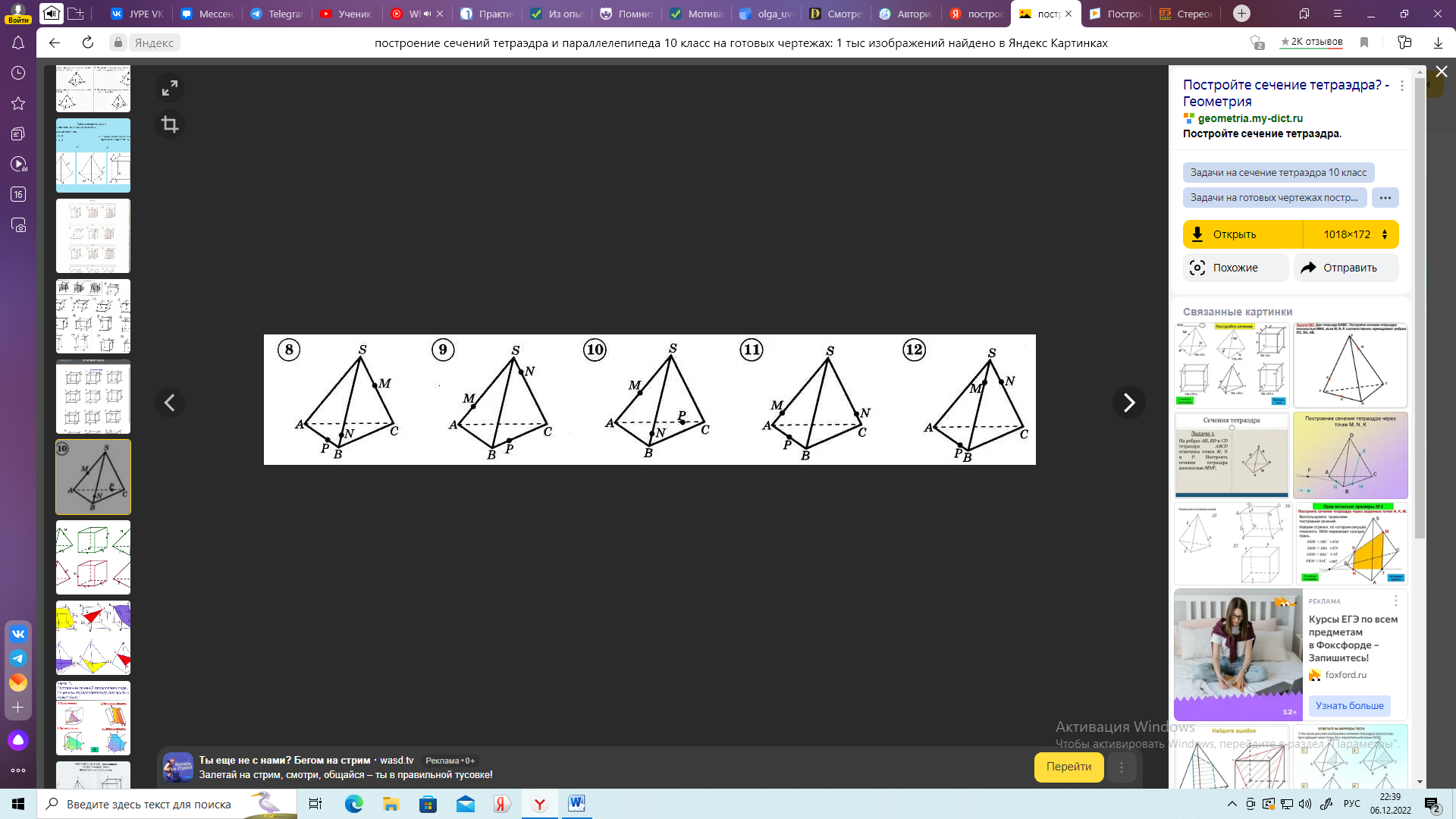 